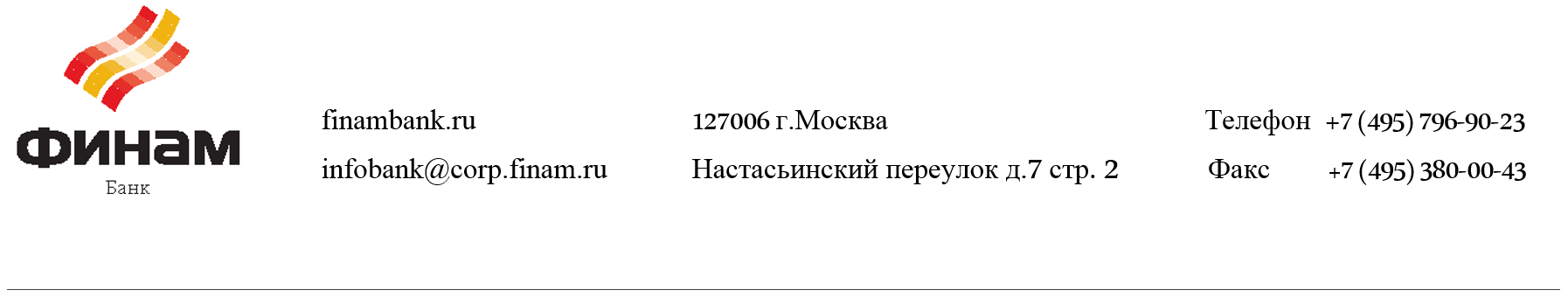 ДОГОВОР N ____ - ПАспециального банковского счетаплатежного агента Акционерное общество «Инвестиционный Банк «ФИНАМ», именуемое в дальнейшем «Банк», в лице _______________________________________, с одной стороны, и__________________________________________________________________________, именуемый в дальнейшем «Клиент», в лице _______________________________, с другой стороны, вместе именуемые в дальнейшем Стороны, заключили настоящий Договор о нижеследующем.1. ТЕРМИНЫ И ОПРЕДЕЛЕНИЯ1.1. Банк – оператор по переводу денежных средств – Акционерное общество «Инвестиционный банк «ФИНАМ», являющееся в соответствии с действующим законодательством Российской Федерации о банках и банковской деятельности кредитной организацией (включая его обособленные и внутренние структурные подразделения), осуществляющей банковские операции на основании соответствующей лицензии, выданной Банком России, в том числе открытие и ведение банковских счетов физическим и юридическим лицам, осуществление переводов денежных средств по их банковским счетам.1.2. Банковский ордер – расчетный документ, на основании которого осуществляется перевод денежных средств на счет (со счета) Клиента в случаях, когда плательщиком или получателем денежных средств является Банк.1.3. Клиент – платежный агент (оператор по приему платежей или платежный субагент) – юридическое лицо, за исключением кредитной организации, или индивидуальный предприниматель, осуществляющие деятельность по приему платежей физических лиц в соответствии с Федеральным законом от 03.06.2009 N 103-ФЗ «О деятельности по приему платежей физических лиц, осуществляемой платежными агентами».1.4. Операционное время – операционно-учетный цикл в составе операционного дня Банка за соответствующую календарную дату, в течение которого совершаются банковские операции по Счету. Продолжительность Операционного времени (время начала и окончания) устанавливается Банком и доводится до Клиента путем размещения соответствующих сведений на официальном web-сайте Банка, в местах обслуживания клиентов или другим способом, в том числе посредством использования программ дистанционного банковского обслуживания.1.5. Плательщик – физическое лицо, осуществляющее внесение Клиенту денежных средств в целях исполнения денежных обязательств физического лица перед Поставщиком.1.6. Поставщик – юридическое лицо, за исключением кредитной организации, или индивидуальный предприниматель, получающие денежные средства Плательщика за реализуемые товары (выполняемые работы, оказываемые услуги), а также юридическое лицо или индивидуальный предприниматель, которым вносится плата за жилое помещение и коммунальные услуги в соответствии с Жилищным кодексом Российской Федерации, а также органы государственной власти и органы местного самоуправления, учреждения, находящиеся в их ведении, получающие денежные средства Плательщика в рамках выполнения ими функций, установленных законодательством Российской Федерации.1.7. Расчетный документ – поручение Клиента в виде документа в электронном виде или на бумажном носителе, составляемое Клиентом в порядке и форме, предусмотренными нормативными актами Банка России, с целью осуществления перевода денежных средств путем их списания Банком со Счета на другие банковские счета. Расчетные документы Клиента могут оформляться и передаваться в Банк с использованием технологий дистанционного банковского обслуживания.1.8. Расчетный счет – банковский счет, открываемый Клиенту кредитной организацией (в том числе Банком), для осуществления банковских операций – переводов денежных средств, в том числе с использованием технологий дистанционного банковского обслуживания.  1.9. Счет – специальный банковский счет – банковский счет в валюте Российской Федерации, открываемый Клиенту кредитной организацией (в том числе Банком) для зачисления и списания денежных средств в соответствии с условиями настоящего Договора.1.9. Тарифы – документ, являющийся неотъемлемой частью Договора и определяющий размеры, порядок и сроки уплаты причитающегося Банку комиссионного вознаграждения за предоставляемые Банком услуги. При заключении настоящего Договора Клиент с действующими Тарифами Банка ознакомлен и согласен.2. ПРЕДМЕТ ДОГОВОРА2.1. Банк открывает Клиенту Счет № __________________________________________2 в течение одного рабочего дня со дня предоставления Клиентом в Банк всех необходимых для этого документов согласно перечню, утвержденному Банком. 2.2. Банк обязуется принимать и зачислять поступающие на Счет денежные средства, исполнять Расчетные документы Клиента и осуществлять другие операции по Счету на условиях и в порядке, предусмотренном настоящим Договором, а Клиент обязуется оплачивать Банку предоставленные услуги в соответствии с Тарифами Банка.2.3. Счет используется Клиентом исключительно для банковских операций, осуществляемых им в соответствии с Федеральным законом от 03.06.2009 N 103-ФЗ «О деятельности по приему платежей физических лиц, осуществляемой платежными агентами». По Счету Клиента могут осуществляться следующие операции: 2.3.1. Зачисление на Счет принятых от Плательщиков наличных денежных средств;2.3.2. Зачисление на Счет денежных средств, списанных с другого специального банковского счета Клиента;2.3.3. Списание со Счета денежных средств на специальный банковский счет Клиента, другого платежного агента или Поставщика;2.3.4. Списание со Счета денежных средств на банковские счета (в части вознаграждения платежного агента).  2.4. Счет не может быть использован Клиентом в других целях, в том числе для осуществления банковских операций, не указанных в пункте 2.3 настоящего Договора.2.5. Проценты на остаток денежных средств на Счете не начисляются.3. ОБЯЗАHHОСТИ БАHКАБанк обязуется:3.1. Зачислять поступившие на Счет Клиента денежные средства не позднее дня, следующего за днем поступления в Банк соответствующего Расчетного документа. 3.2. Выполнять распоряжения Клиента о переводе со Счета денежных средств не позднее дня, следующего за днем поступления в Банк соответствующего Расчетного документа (если иное не установлено действующим законодательством Российской Федерации).В случае поступления Расчетного документа во вне Операционное время, а также по требованию Клиента о переносе даты исполнения, – Расчетные документы исполняются на следующий рабочий день или в дату исполнения, указанную Клиентом. 3.3. Выполнять распоряжения взыскателей средств в виде перевода денежных средств по требованию получателя средств (прямое дебетование) в случаях и формах, установленных действующим законодательством Российской Федерации и настоящим Договором.3.4. Уведомить Клиента об отказе в принятии Расчетных документов Клиента в случае, если они оформлены в нарушение требований действующего законодательства Российской Федерации, нормативных актов Банка России, банковских правил и условий настоящего Договора, немедленно по принятии решения о таком отказе с указанием причины.3.5. Выдавать выписки по Счету и приложения к ним по запросу Клиента:в электронном виде с применением программы дистанционного банковского обслуживания;на бумажном носителе (при отсутствии систем электронного документооборота между Банком и Клиентом) под роспись в Книге регистрации выдачи выписок лицам, уполномоченным распоряжаться Счетом, а также лицам, которым выдана соответствующая доверенность от имени Клиента, с указанием даты выдачи и фамилии представителя Клиента.3.6. Банк гарантирует неразглашение сведений, составляющей банковскую тайну, в том числе об операциях, счетах и вкладах Клиента. Сведения, составляющие банковскую тайну, могут быть предоставлены только в случаях и порядке, предусмотренных действующим законодательством Российской Федерации.4. ПРАВА БАНКАБанк вправе:4.1. Не принимать Расчетные документы Клиента, если они оформлены в нарушение требований действующего законодательства Российской Федерации, нормативных актов Банка России, банковских правил и условий настоящего Договора. 4.2. Отказать в исполнении Расчетных документов Клиента в случае:недостаточности денежных средств для осуществления их перевода; в иных случаях, предусмотренных действующим законодательством Российской Федерации. 4.3. В одностороннем порядке менять Тарифы с обязательным уведомлением Клиента не позднее, чем за 14 (Четырнадцать) календарных дней, предшествующих изменению Тарифов путем размещения соответствующих сведений на официальном web-сайте Банка, в местах обслуживания клиентов Банка или другим способом, в том числе посредством использования программ дистанционного банковского обслуживания.4.4. Запрашивать у Клиента необходимые сведения и пояснения, позволяющие установить экономический смысл совершаемых Клиентом по Счету операций; документы, являющиеся основанием для осуществления операций, а также документы, позволяющие Банку установить соответствие операций, проводимых по Счету, требованиям действующего законодательства Российской Федерации и специальному режиму счета.4.5. Требовать оплаты оказываемых им услуг по настоящему Договору в размере, предусмотренном действующими Тарифами, и в порядке, установленном разделом 7 настоящего Договора.4.6. Самостоятельно выбирать маршрут перевода Клиента, используя свою корреспондентскую и (или) филиальную сети, без согласования с Клиентом.5. ОБЯЗАННОСТИ КЛИЕHТАКлиент обязуется:5.1. Соблюдать специальный режим Счета, установленный действующим законодательством Российской Федерации, и перечень допустимых по Счету операций, предусмотренный пунктом 2.3. настоящего Договора.5.2. Оформлять Расчетные документы в строгом соответствии с нормативными актами Банка России, предоставлять их в Банк в течение Операционного времени. 5.3. Незамедлительно письменно извещать Банк обо всех изменениях, связанных с полномочиями лиц по распоряжению денежными средствами, находящимися на  Счете с приложением необходимых документов.5.4. Предоставить в Банк удостоверенные в нотариальном порядке копии учредительных документов Клиента в течение 7 (Семи) календарных дней после внесения записи в Единый государственный реестр юридических лиц (индивидуальных предпринимателей), свидетельствующей о внесении изменений и (или) дополнений в учредительные документы Клиента.5.5. В течение 7 (Семи) календарных дней с момента предоставления Клиенту выписки по Счету письменно сообщить Банку обо всех выявленных в ней неточностях или ошибках, либо о непризнании (не подтверждении) итогового сальдо по Счету. В случае не предоставления Клиентом в течение указанного срока такого сообщения сведения о движении денежных средств по Счету Клиента считаются подтвержденными.5.6. Предоставлять Банку в письменном виде подтверждение об остатке по Счету по состоянию на 1 января каждого календарного года в срок, не позднее 15 января того же года.5.7. Производить оплату услуг Банка по совершению банковских операций в размере, предусмотренном действующими Тарифами Банка, и в порядке, предусмотренном Разделом 7 настоящего Договора.  5.8. Предоставить Банку необходимые сведения, пояснения, позволяющие установить экономический смысл совершаемых Клиентом по Счету операций; документы, являющиеся основанием для осуществления операций по Счету; а также документы, позволяющие Банку установить соответствие операций, проводимых по Счету, требованиям действующего законодательства Российской Федерации и специальному режиму счета, в течение трех рабочих дней с момента получения соответствующего запроса Банка.5.9. Бережно относиться к имуществу Банка, соблюдать режим обслуживания, а также пропускной режим, установленный в Банке, самостоятельно знакомиться с информацией, размещенной в местах обслуживания клиентов, а также на официальном web-сайте Банка.6. ПРАВА КЛИЕНТАКлиент вправе:6.1. Распоряжаться денежными средствами, находящимися на Счете, в порядке и пределах, установленных настоящим Договором и действующим законодательством Российской Федерации.6.2. Расторгнуть Договор в случае изменения Банком Тарифов. При этом Клиент предоставляет в Банк письменное заявление о расторжении Договора. Если такое заявление Клиент представит в Банк в срок до истечения 14 (Четырнадцати) календарных дней со дня введения в действие новых Тарифов, Банк обязан завершить все операции по обслуживанию Клиента с учетом ранее действовавших Тарифов. В случае не предоставления Клиентом в течение указанного срока письменного заявления, Сторонами установлено, что Клиент согласен с новыми Тарифами.При наличии на Счете остатка денежных средств, Клиент вместе с заявлением о расторжении Договора предоставляет в Банк распоряжение о переводе такого остатка в полном объеме на Счет в другой кредитной организации. Исполнение Банком распоряжения Клиента о переводе остатка денежных средств на Счете осуществляется в порядке, предусмотренном настоящим Договором.  Отсутствие такого распоряжения о переводе при наличии остатка на Счете денежных средств является основанием для отказа Банком в расторжении Договора и признания новых Тарифов согласованными.6.3. Указывать на Расчетном документе способ осуществления перевода денежных средств, который должен соответствовать техническим возможностям Банка, а также соответствующим банковским правилам. При отсутствии такого указания  способ осуществления перевода денежных средств определяется Банком по своему усмотрению.7. ПОРЯДОК ОПЛАТЫ БАНКОВСКИХ ОПЕРАЦИЙ7.1. В целях осуществления расчетов с Банком за оказываемые им услуги по настоящему Договору, Клиент обязуется заключить с Банком договор банковского счета и открыть в Банке Расчетный счет в валюте Российской Федерации одновременно с заключением настоящего Договора. Условие настоящего абзаца к отношениям Сторон не применяется, в случае если на момент заключения настоящего Договора Клиент имеет открытый Расчетный счет в Банке.7.2. Оплата услуг Банка по операциям, совершенным по Счету, производится путем списания денежных средств в размере причитающегося Банку комиссионного вознаграждения с Расчетного счета Клиента, открытого в Банке. При этом Клиент предоставляет Банку заранее данный акцепт на списание причитающегося Банку комиссионного вознаграждения с его Расчетного счета. Списание денежных средств с Расчетного счета Клиента производится Банком на основании составленных Банком Банковских ордеров.8. ОТВЕТСТВЕHHОСТЬ СТОРОH8.1. За неисполнение или ненадлежащее исполнение обязательств по Договору Стороны несут ответственность в соответствии с действующим законодательством Российской Федерации. 8.2. Банк, принявший Расчетный документ Клиента, не несет ответственность за полноту и своевременность зачисления денежных средств банком получателя на счет получателя.8.3. Клиент несет ответственность за соответствие совершаемых им банковских операций по Счету его уставной деятельности, требованиям действующего законодательства, установленному режиму счета, а также за достоверность представляемых в Банк документов, являющихся основанием для открытия Счета и совершения операций по нему. 8.4. В случае отсутствия денежных средств на Расчетном счете Клиента в Банке в размере, достаточном для оплаты услуг Банка по настоящему Договору, Банк вправе потребовать у Клиента уплаты неустойки на сумму этих средств в размере ставки рефинансирования Банка России от суммы задолженности за каждый день просрочки. 8.5. Банк не несет ответственности за последствия исполнения распоряжений Клиента, выданных неуполномоченными лицами, в том числе и в тех случаях, когда Банк, проверив по внешним признакам соответствие подписей уполномоченных лиц и печати на расчетном документе образцам подписей и оттиска печати, содержащимся в карточке с образцами подписей и оттиска печати, не мог установить факта выдачи распоряжения неуполномоченными лицами.9. СРОК ДЕЙСТВИЯ ДОГОВОРА 9.1. Договор вступает в силу с момента его подписания Сторонами и действует бессрочно. 9.2. Договор может быть расторгнут по заявлению Клиента в любое время. Перевод остатка денежных средств на Счете (при его наличии на момент получения Банком заявления Клиента о расторжении Договора) осуществляется Банком в порядке, предусмотренном абзацем 2 пункта 6.2 настоящего Договора.9.3. По требованию Банка Договор может быть расторгнут при невыполнении Клиентом принятых на себя обязательств по Договору или при отсутствии операций по Счету в течение года и отсутствии остатка по Счету. 9.4. Расторжение Договора является основанием для закрытия Счета Клиента.9.5. Изменения и дополнения к настоящему Договору производятся по соглашению Сторон в письменной форме.10. ПОРЯДОК РАЗРЕШЕHИЯ СПОРОВ. ПРОЧИЕ УСЛОВИЯ10.1. Все спорные вопросы по Договору Стороны решают путем переговоров. Стороны обязаны рассматривать претензии в течение 10 (Десяти) рабочих дней с момента их предъявления.10.2. В случае недостижения согласия по спорным вопросам путем переговоров, споры разрешаются Арбитражным судом города Москвы.10.3. С подписанием настоящего Договора Клиент предоставляет Банку согласие на обработку всеми возможными способами (в том числе путем передачи третьим лицам, не исключая трансграничную передачу, если необходимость в ней возникла в ходе исполнения Договора) всех персональных данных, предоставляемых ими в рамках настоящего Договора, а также на совершение с ними любых действий, необходимых для осуществления Банком функций, предусмотренных данным Договором. Указанное согласие распространяется на весь срок действия обязательств по настоящему Договору, а в предусмотренных нормативными правовыми актами случаях, также на период, после окончания срока его действия. Условие, предусмотренное настоящим пунктом, не применяется в случае, если Клиентом по Договору является юридическое лицо.10.4. По всем вопросам, не уpегулиpованным настоящим Договором, Стороны руководствуются действующим законодательством Российской Федерации.10.5. Договор составлен в двух экземплярах, имеющих одинаковую юридическую силу, по одному для каждой Стороны.11. АДРЕСА И РАСЧЕТНЫЕ РЕКВИЗИТЫ СТОРОH«____»  __________  20_____г.БанкКлиентАО «Банк ФИНАМ»___________________________________________________________________________________________________________________________________________________________________________________________________________________________________________________________________________________________________________________________________________________________________________________________________________________________ /_______________/_______________ /_______________/«___» __________ 20___ г.«___» __________ 20___ г.